Margate Middle STEM Magnet SchoolMr. Earnest Toliver, PrincipalSchool Advisory Council Judy Dennis, SAC Chair							Sonia Spence, SAC Co-Chair	                                                                                                                                                                                                                                                                                                                                     January 15, 2019~AGENDA~Call to Order/Pledge						Mrs. D. Moore SAC SecretaryReview SAC Minutes from 12/18/2018			Mrs. D. Moore, SAC Secretary Principal Updates						Mr. E. Toliver, PrincipalMMS Social Studies Department Presentation		Ms. E. JosephKids of Character						Mrs. K. Coke/Mrs. A. FernandezMMS  2018-19 SIP Plan Review/Monitoring			Ms. J. DennisMMS Title 1 Parent Seminar  RegistrationSafety/STEM Update						Mr.  R. Daniel, Asst. Principal	School Activities						Mrs. K. Murray, Asst. Principal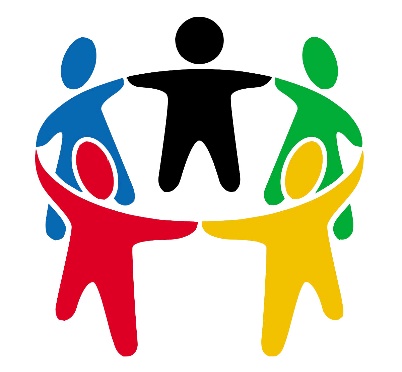 Next SAC Mtg 2/26/19